讓教學助理發揮最佳效能的建議總結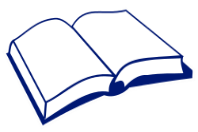 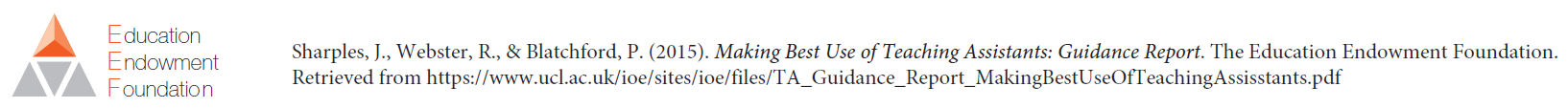 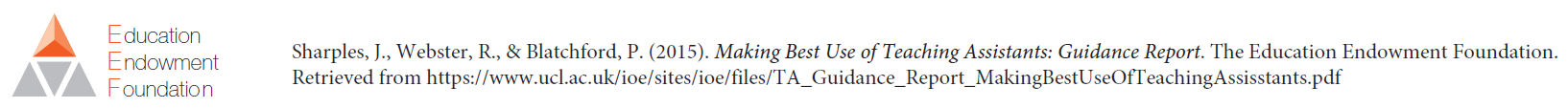 